 о порядке приема, перевода и отчисления воспитанников  структурного подразделения государственного бюджетного общеобразовательного учреждения Самарской области средней общеобразовательной школы №2«Образовательный центр» имени Героя Советского Союза И.Т. Краснова с. Большая Глушица муниципального района Большеглушицкий Самарской области «Детский сад «Одуванчик» с.Большая Глушица 2019 год 1. Общие положения 1.1. Положение о порядке приема, перевода и отчисления воспитанников (далее - Положение) структурного подразделения государственного бюджетного общеобразовательного учреждения Самарской области средней общеобразовательной школы №2 «Образовательный центр» имени Героя Советского Союза И.Т. Краснова с. Большая Глушица муниципального района Большеглушицкий Самарской области «Детский сад «Одуванчик» (далее - ОО) разработано на основе Федерального закона от 29 декабря 2012 г. №73-ФЗ "Об образовании в Российской Федерации", приказа Министерства образования и науки Российской Федерации от 30.08.2013 № 1014 «Об утверждении Порядка организации и осуществления образовательной деятельности по основным общеобразовательным программам - образовательным программам дошкольного образования», приказа Министерства образования и науки Российской Федерации от 08.04.2014 № 293 «Об утверждении Порядка приема на обучение по образовательным программам дошкольного образования», приказа Министерства просвещения Российской Федерации №33 от 21 января 2019 года «О внесении изменений в порядок приема на обучение по образовательным программам дошкольного образования, утвержденный приказом Министерства образования и науки Российской Федерации от 8 апреля 2014 г. №293», Закона Самарской области «Об образовании в Самарской области», принятым Самарской Губернской Думой 09.12.2014г., приказа министерства образования и науки Самарской области от 11.06.2015 № 201-од «Об утверждении Административного регламента предоставления министерством образования и науки Самарской области государственной услуги «Предоставление дошкольного образования по основной общеобразовательной программе, а также присмотра и ухода», приказа Министерства образования и науки Самарской области №295-од от 5 сентября 2018 года «О внесении изменений в отдельные приказы министерства образования и науки Самарской области», Устава ОО. 1.2. Положение разработано с целью соблюдения законодательства Российской Федерации в области образования в части приема, перевода и отчисления воспитанников, и обеспечения их прав на получение дошкольного образования. Порядок приёма на обучение по образовательным программам дошкольного образования 2.1. Порядок приема в ОО обеспечивает прием всех граждан, имеющих право на получение дошкольного образования, а также проживающих на территории, за которой закреплено ОО (далее - закрепленная территория). Прием иностранных граждан и лиц без гражданства, в том числе соотечественников за рубежом, в Учреждение за счёт бюджетных ассигнований федерального бюджета, бюджетов субъектов Российской Федерации и местных бюджетов осуществляется в соответствии с международными договорами Российской Федерации, Федеральным законом от 29 декабря 2012 г. N 273-ФЗ "Об образовании в Российской Федерации" и Порядком приёма на обучение по образовательным программам дошкольного образования. Порядок приема в ОО устанавливается в части, не урегулированной законодательством об образовании, самостоятельно. В приеме может быть отказано только по причине отсутствия свободных мест, за исключением случаев, предусмотренных статьей 88 Федерального закона от 29 декабря 2012 г. N 273-ФЗ "Об образовании в Российской Федерации" (Собрание законодательства Российской Федерации, 2012, N 53, ст. 7598; 2013, N 19, ст. 2326; N 23, ст. 2878; N 27, ст. 3462; N 30, ст. 4036; N 48, ст. 6165; 2014, N 6, ст. 562, ст. 566). В случае отсутствия мест в ОО, родители (законные представители) ребенка для решения вопроса о его устройстве в другое общеобразовательное учреждение обращаются непосредственно в Южное управление министерства образования и науки Самарской области. ОО обязано ознакомить родителей (законных представителей) со своим Уставом, лицензией на осуществление образовательной деятельности, с образовательными программами и другими документами, регламентирующими организацию и осуществление образовательной деятельности, права и обязанности воспитанников. ОО размещает распорядительный акт органа местного самоуправления муниципального района Большеглушицкий о закреплении ОО за конкретной территорией муниципального района Большеглушицкий, издаваемый не позднее 1 апреля текущего года (далее - распорядительный акт о закрепленной территории). Копии указанных документов, информация о сроках приема документов размещаются на информационном стенде и на официальном сайте ОО в сети Интернет. Факт ознакомления родителей (законных представителей) ребенка с указанными документами фиксируется в заявлении о приеме в ОО и заверяется личной подписью родителей (законных представителей) ребенка. Прием в ОО осуществляется в течение всего календарного года при наличии свободных мест. Документы о приеме подаются в ОО, в которое получено направление в рамках реализации государственной и муниципальной услуги, предоставляемой министерством образования и науки Самарской области по приему заявлений, постановке на учет и зачислению детей в образовательную организацию, реализующую основную образовательную программу дошкольного образования. ОО может осуществлять прием указанного заявления в форме электронного документа с использованием информационно-телекоммуникационных сетей общего пользования. Сроки освоения образовательной программы дошкольного образования - от 2 месяцев до 8 лет (в зависимости от возраста детей, их индивидуальных особенностей и потребностей, а также вида (направленности) группы, в которой данная программа реализуется). Прием заявлений о постановке детей на учет (Приложение 1) осуществляется в течение всего года. Рассмотрение заявления и предоставленных документов о постановке на учет осуществляется в течение одного рабочего дня с момента личного обращения родителей (законных представителей). Распределение детей и выдача направлений (Приложение 2) на зачисление ребенка в ОО осуществляется: в период распределения на новый учебный год - с 15 мая до 31 августа текущего года;  в период дополнительного распределения - в течение всего текущего учебного года;  при наличии свободных мест в ОО с 1 сентября по 14 мая. Решение о зачислении (отказе в зачислении) получателя государственной услуги в ОО принимается руководителем в течение 3 рабочих дней с момента приема полного пакета документов. После принятия решения о зачислении в ОО и приема полного пакета документов, указанных в пункте 2.15 настоящего Положения, в течение 3 рабочих дней руководитель ОО заключает договор об образовании по образовательным программам дошкольного образования (далее Договор об образовании по образовательным программам дошкольного образования с родителями (законными представителями) ребенка (Приложение 7). Директор ОО издает распорядительный акт о зачислении ребенка в ОО в течение трех рабочих дней после заключения Договора. Распорядительный акт в трехдневный срок после издания размещается на информационном стенде образовательной организации. На официальном сайте ОО в сети Интернет размещаются реквизиты распорядительного акта, наименование возрастной группы, число детей, зачисленных  в указанную возрастную группу. Предоставление государственной услуги осуществляется на основании личных заявлений родителей (законных представителей): заявление о постановке на учет (в очередь) для поступления ребенка в ОО (далее заявление о постановке на учет); заявление о зачислении в ОО (Приложение 5). Заявление о постановке на учет может быть направлено родителем (законным представителем) в форме электронного документа с использованием информационно –  телекоммуникационных сетей общего пользования - через ЕПГУ или РПГУ сети Интернет, с последующим предоставлением в ОО оригиналов документов, необходимых для предоставления государственной услуги. Заявление о постановке на учет может быть принято при личном приеме родителя (законного представителя) (очная форма). Заявление о зачислении в ОО может быть направлено родителем (законным представителем) в форме электронного документа с использованием информационно телекоммуникационных сетей общего пользования - через ЕПГУ в сети Интернет, почтовым сообщением в ОО с уведомлением о вручении, посредством официального сайта Южного управления, предоставляющего государственную услугу, с последующим предоставлением в ОО оригиналов документов, необходимых для предоставления государственной услуги. Заявления о зачислении в ОО может быть принято при личном приеме заявителя (очная форма) в Учреждение. 2.14. Для регистрации ребенка при постановке на учет в АСУ РСО предъявляются следующие документы: заявление о постановке на учет (Приложение 1). Заявление о постановке на учет, поданное лично, регистрируется в АСУ РСО в день поступления с выдачей заявителю зарегистрированного обращения на бумажном носителе; документ, удостоверяющий личность родителя (законного представителя); оригинал свидетельства о рождении ребенка или документа, подтверждающего родство заявителя (или законность представления прав ребенка); документ, подтверждающий право (льготу) родителям (законным представителям) на внеочередное или первоочередное предоставление места в ОО в соответствии с действующим федеральным и региональным законодательством (при наличии); справка врачебной комиссии для постановки на учет в группы оздоровительной направленности (при наличии); заключение психолого-медико - педагогической комиссии для постановки на учет в группы компенсирующей и комбинированной направленности (для детей с ограниченными возможностями здоровья) (при наличии). 2.15. Для зачисления в ОО предъявляются следующие документы: 1) заявление о зачислении в ОО. В заявлении родителями (законными представителями) ребенка указываются следующие сведения: а) фамилия, имя, отчество (последнее - при наличии) ребенка; б) дата и место рождения ребенка; в) фамилия, имя, отчество (последнее - при наличии) родителей (законных представителей) ребенка; г) адрес места жительства ребенка, его родителей (законных представителей); д) контактные телефоны родителей (законных представителей) ребенка; е) о выборе языка образования, родного языка из числа языков народов Российской Федерации, в том числе русского языка как родного языка. Форма заявления утверждается распорядительным документом ОО. Примерная форма заявления размещается ОО на информационном стенде и на официальном сайте ОО в сети Интернет. направление для зачисления ребенка в ОО (далее  Направление), выданное в результате автоматизированного распределения в АСУ РСО по форме согласно (Приложению 2) к настоящему Положению; оригинал и копия свидетельства о рождении ребенка или документа, подтверждающего родство заявителя (или законность представления прав ребенка); свидетельство о регистрации ребёнка по месту жительства или по месту пребывания на закреплённой территории или документ, содержащий сведения о регистрации ребёнка по месту жительства или по месту пребывания; документ, удостоверяющий личность родителя (законного представителя): паспорт гражданина Российской Федерации или документ, его заменяющий - для граждан Российской Федерации; паспорт иностранного гражданина либо иной документ, установленный федеральным законом или признаваемый в соответствии с международным договором Российской Федерации в качестве документа, удостоверяющего личность иностранного гражданина в Российской Федерации, - для иностранных граждан; документ, подтверждающий родство заявителя (или законность представления прав ребенка) - для родителей (законных представителей) детей, являющихся иностранными гражданами или лицами без гражданства; документ, выданный иностранным государством и признаваемый в соответствии с международным договором Российской Федерации в качестве документа, удостоверяющего личность лица без гражданства, разрешение на временное проживание, вид на жительство, а также иные документы, предусмотренные федеральным законом или признаваемые в соответствии с международным договором Российской Федерации в качестве документа, удостоверяющего личность лица без гражданства в Российской Федерации - для лиц без гражданства; документ, подтверждающий право (льготу) родителям (законным представителям) на внеочередное или первоочередное предоставление места в ОО в соответствии с действующим федеральным и региональным законодательством (при наличии); справка врачебной комиссии для постановки на учет в группы оздоровительной направленности (при наличии); заключение психолого-медико-педагогической комиссии для постановки на учет в группы компенсирующей и комбинированной направленности (для детей с ограниченными возможностями здоровья) (при наличии). Прием детей, впервые поступающих в ОО, осуществляется на основании медицинского заключения. Копии предъявляемых при приеме документов хранятся в ОО на время обучения ребенка. 2.16. Право на внеочередное (первоочередное) предоставление места в ОО устанавливается в соответствии с федеральным и региональным законодательством. 2.16.1. В соответствии с Законом Российской Федерации «О социальной защите граждан, подвергшихся воздействию радиации вследствие катастрофы на Чернобыльской АЭС» право на внеочередное предоставление места в ОО установлено для следующих категорий граждан: дети граждан, получивших или перенесших лучевую болезнь и другие заболевания, связанные с радиационным воздействием вследствие чернобыльской катастрофы или с работами по ликвидации последствий катастрофы на Чернобыльской АЭС; дети инвалидов вследствие чернобыльской катастрофы из числа: граждан (в том числе временно направленных или командированных), принимавших участие в ликвидации последствий катастрофы в пределах зоны отчуждения или занятых на эксплуатации или других работах на Чернобыльской АЭС; военнослужащих и военнообязанных, призванных на специальные сборы и привлеченных к выполнению работ, связанных с ликвидацией последствий чернобыльской катастрофы, независимо от места дислокации и выполнявшихся работ, а также лиц начальствующего и рядового состава органов внутренних дел, Государственной противопожарной службы, проходивших (проходящих) службу в зоне отчуждения; граждан, эвакуированных из зоны отчуждения и переселенных из зоны отселения либо выехавших в добровольном порядке из указанных зон после принятия решения об эвакуации; граждан, отдавших костный мозг для спасения жизни людей, пострадавших вследствие чернобыльской катастрофы, независимо от времени, прошедшего с момента трансплантации костного мозга, и времени развития у них в этой связи инвалидности; дети и подростки, страдающие болезнями вследствие чернобыльской катастрофы или обусловленными генетическими последствиями радиоактивного облучения одного из родителей; последующие поколения детей в случае развития у них заболеваний вследствие чернобыльской катастрофы или обусловленных генетическими последствиями радиоактивного облучения одного из родителей. В соответствии с Федеральным законом «О социальной защите граждан Российской Федерации, подвергшихся воздействию радиации вследствие аварии в 1957 году на производственном объединении «Маяк» и сбросов радиоактивных отходов в реку Теча» право на внеочередное предоставление места в ГОО установлено для следующих категорий граждан: дети граждан (в том числе временно направленных или командированных), включая военнослужащих и военнообязанных, призванных на специальные сборы, лиц начальствующего и рядового состава органов внутренних дел, органов государственной безопасности, органов гражданской обороны, принимавших в 1957-1958 годах непосредственное участие в работах по ликвидации последствий аварии в 1957 году на производственном объединении «Маяк», а также на граждан, включая военнослужащих и военнообязанных, призванных на специальные сборы, лиц начальствующего и рядового состава органов внутренних дел, органов государственной безопасности, органов гражданской обороны, занятых на работах по проведению защитных мероприятий и реабилитации радиоактивно загрязненных территорий вдоль реки Теча в 1949 - 1956 годах; дети граждан (в том числе временно направленных или командированных), включая военнослужащих и военнообязанных, призванных на специальные сборы, лиц начальствующего рядового состава органов внутренних дел, органов государственной безопасности, органов гражданской обороны, принимавших в 1959 – 1961 годах непосредственное участие в работах по ликвидации последствий аварии в 1957 году на производственном объединении «Маяк», а также на граждан, включая военнослужащих и военнообязанных, призванных на специальные сборы, лиц начальствующего и рядового состава органов внутренних дел, органов государственной безопасности, органов гражданской обороны, занятых на работах по проведению защитных мероприятий и реабилитации радиоактивно загрязненных территорий вдоль реки Теча в 1957 - 1962 годах; дети граждан, эвакуированных (переселенных), а также добровольно выехавших из населенных пунктов (в том числе эвакуированных (переселенных) в пределах населенных пунктов, где эвакуация (переселение) производилась частично), подвергшихся радиоактивному загрязнению вследствие аварии в 1957 году на производствен- ном объединении «Маяк» и сбросов радиоактивных отходов в реку Теча, включая детей, в том числе детей, которые в момент эвакуации (переселения) находились в состоянии внутриутробного развития, а также на военнослужащих, вольнонаемный состав войсковых частей и спецконтингент, эвакуированных в 1957 году из зоны радиоактивного загрязнения. К добровольно выехавшим гражданам относятся граждане, выехавшие с 29 сентября 1957 года по 31 декабря 1960 года включительно из населенных пунктов, подвергшихся радиоактивному загрязнению вследствие аварии в 1957 году на производственном объединении «Маяк», а также выехавшие с 1949 года по 1962 год включительно из населенных пунктов (в том числе переселившиеся в пределах населенных пунктов, где переселение производилось частично), подвергшихся радиоактивному загрязнению вследствие сбросов радиоактивных отходов в реку Теча; дети граждан, проживающих в населенных пунктах, подвергшихся радиоактивному загрязнению вследствие аварии в 1957 году на производственном объединении «Маяк» и сбросов радиоактивных отходов в реку Теча, где средняя годовая эффективная доза облучения составляет в настоящее время свыше 1 мВт (0,1 бэр) (дополнительно над уровнем естественного радиационного фона для данной местности); дети граждан, проживавших в 1949 - 1956 годах в населенных пунктах, подвергшихся радиоактивному загрязнению вследствие сбросов радиоактивных отходов в реку Теча, и получивших накопленную эффективную дозу облучения свыше 35 сЗв (бэр); дети граждан, проживавших в 1949 - 1956 годах в населенных пунктах, подвергшихся радиоактивному загрязнению вследствие сбросов радиоактивных отходов в реку Теча, и получивших накопленную эффективную дозу облучения свыше 7 сЗв (бэр), но не более 35 сЗв (бэр); дети граждан, добровольно выехавших на новое место жительства из населенных пунктов, подвергшихся радиоактивному загрязнению вследствие аварии в 1957 году на производственном объединении «Маяк» и сбросов радиоактивных отходов в реку Теча, где средняя годовая эффективная доза облучения составляет в настоящее время свыше 1 мЗв (0,1 бэр) (дополнительно над уровнем естественного радиационного фона для данной местности); дети граждан получившим лучевую болезнь, другие заболевания, включенные в перечень заболеваний, возникновение или обострение которых обусловлены воздействием радиации вследствие аварии в 1957 году на производственном объединении «Маяк» и сбросов радиоактивных отходов в реку Теча, а также ставших инвалидами вследствие воздействия радиации; дети из семей, потерявших кормильца, в случае, если смерть явилась следствием воздействия радиации в результате аварии в 1957 году на производственном объединении «Маяк» и сбросов радиоактивных отходов в реку Теча. из числа граждан получивших лучевую болезнь, другие заболевания, включенные в перечень заболеваний, возникновение или обострение которых обусловлены воздействием радиации вследствие аварии в 1957 году на производственном объединении «Маяк» и сбросов радиоактивных отходов в реку Теча, а также ставших инвалидами вследствие воздействия радиации; дети первого и второго поколения граждан, указанных в статье 1 Федерального закона «О социальной защите граждан Российской Федерации, подвергшихся воздействию радиации вследствие аварии в 1957 году на производственном объединении «Маяк» и сбросов радиоактивных отходов в реку Теча», страдающим заболеваниями вследствие воздействия радиации на их родителей. В соответствии с Федеральным законом «О прокуратуре Российской Федерации» право на внеочередное предоставление места в ГОО установлено для детей прокуроров. В соответствии с Законом Российской Федерации «О статусе судей в Российской Федерации» право на внеочередное предоставление места в ГОО установлено для детей судей. В соответствии с Федеральным законом «О Следственном комитете Российской Федерации» право на внеочередное предоставление места в ГОО установлено для детей сотрудников Следственного комитета. В соответствии с постановлением Правительства Российской Федерации от 09.02.2004 № 65 «О дополнительных гарантиях и компенсациях военнослужащим и сотрудникам федеральных органов исполнительной власти, участвующим в контртеррористических операциях и обеспечивающим правопорядок и общественную безопасность на территории Северо-Кавказского региона Российской Федерации» право на внеочередное предоставление места в ГОО установлено для детей погибших (пропавших без вести), умерших, ставших инвалидами сотрудников и военнослужащих из числа сотрудников и военнослужащих специальных сил по обнаружению и пресечению деятельности террористических организаций и групп, их лидеров и лиц, участвующих в организации и осуществлении террористических акций на территории Северо-Кавказского региона Российской Федерации, а также сотрудников и военнослужащих Объединенной группировки войск (сил) по проведению контртеррористических операций на территории Северо-Кавказского региона Российской Федерации: а) проходивших службу (военную службу) в воинских частях, учреждениях и подразделениях Вооруженных Сил Российской Федерации, других войск, воинских формирований и органов, а также в органах внутренних дел Российской Федерации, учреждениях, органах и подразделениях уголовно-исполнительной системы, Государственной противопожарной службы Министерства Российской Федерации по делам гражданской обороны, чрезвычайным ситуациям и ликвидации последствий стихийных бедствий, органах по контролю за оборотом наркотических средств и психотропных веществ(далее воинские части и органы), дислоцированных на постоянной основе на территории Республики Дагестан, Республики Ингушетия и Чеченской Республики; б) командированных в воинские части и органы, указанные в подпункте «а» настоящего пункта; в) направленных в Республику Дагестан, Республику Ингушетия и Чеченскую Республику в составе воинских частей, воинских формирований, подразделений, групп и органов (в том числе для выполнения задач по обустройству воинских частей и органов, дислоцированных на территориях указанных республик); г) участвовавших в контртеррористических операциях и обеспечивавших правопорядок и общественную безопасность на административной границе с Чеченской Республикой в составе воинских частей, воинских формирований, подразделений, групп и органов по перечням, определяемым соответствующими федеральными органами исполнительной власти; д) проходивших службу (военную службу) в воинских частях и органах, дислоцированных на постоянной основе на территории Кабардино-Балкарской Республики, Карачаево- Черкесской Республики и Республики Северная Осетия - Алания; е) командированных в воинские части и органы, указанные в подпункте «д» настоящего пункта; ж) направленных в Кабардино-Балкарскую Республику, Карачаево-Черкесскую Республику и Республику Северная Осетия - Алания в составе воинских частей, воинских формирований, подразделений, групп и органов (в том числе для выполнения задач по обустройству воинских частей и органов, дислоцированных на территориях указанных республик). В соответствии с Законом Самарской области «О государственной поддержке граждан, имеющих детей» право на внеочередное предоставление места в ГОО установлено для детей педагогических работников данных организаций, выполняющих обязанности по обучению и воспитанию детей дошкольного возраста и (или) организующих образовательную деятельность по реализации образовательных программ дошкольного образования. 2.16.2. В соответствии с Указом Президента Российской Федерации «О дополнительных мерах государственной поддержки инвалидов» право на первоочередное предоставление места в ОО установлено для детей-инвалидов и детей, один из родителей которых является инвалидом. В соответствии с Указом Президента Российской Федерации «О мерах по социальной поддержке многодетных семей» право на первоочередное предоставление места в ГОО установлено для детей из многодетных семей. В соответствии с Федеральным законом «О статусе военнослужащих» право на первоочередное предоставление места в ГОО установлено для детей военнослужащих по месту жительства их семей. В соответствии с Федеральным законом «О полиции» право на первоочередное предоставление места в ГОО по месту жительства установлено для следующих категорий граждан: дети сотрудника полиции, а также дети, находящиеся (находившиеся) на иждивении сотрудника полиции, гражданина Российской Федерации; дети сотрудника полиции, а также дети, находящиеся (находившиеся) на иждивении сотрудника полиции, гражданина Российской Федерации, погибшего (умершего) вследствие увечья или иного повреждения здоровья, полученных в связи с выполнением служебных обязанностей; дети сотрудника полиции, а также дети, находящиеся (находившиеся) на иждивении сотрудника полиции, гражданина Российской Федерации, умершего вследствие заболевания, полученного в период прохождения службы в полиции; дети гражданина Российской Федерации, а также дети, находящиеся (находившиеся) на иждивении сотрудника полиции, гражданина Российской Федерации, уволенного со службы в полиции вследствие увечья или иного повреждения здоровья, полученных в связи с выполнением служебных обязанностей и исключивших возможность дальнейшего прохождения службы в полиции; дети гражданина Российской Федерации, а также дети, находящиеся (находившиеся) на иждивении сотрудника полиции, гражданина Российской Федерации, умершего в течение одного года после увольнения со службы в полиции вследствие увечья или иного повреждения здоровья, полученных в связи с выполнением служебных обязанностей, либо вследствие заболевания, полученного в период прохождения службы в полиции, исключивших возможность дальнейшего прохождения службы в полиции. В соответствии с Федеральным законом «О социальных гарантиях сотрудникам некоторых федеральных органов исполнительной власти и внесении изменений в отдельные законодательные акты Российской Федерации» право на первоочередное предоставление места в Учреждении по месту жительства установлено для следующих категорий граждан: дети сотрудника, а также дети, находящиеся (находившиеся) на иждивении сотрудника гражданина Российской Федерации, имеющего специальное звание и проходящего службу в учреждениях и органах уголовно-исполнительной системы, федеральной противопожарной службе Государственной противопожарной службы, органах по контролю за оборотом наркотических средств и психотропных веществ и таможенных органах Российской Федерации; дети сотрудника, а также дети, находящиеся (находившиеся) на иждивении сотрудника гражданина Российской Федерации, имеющего специальное звание и проходящего службу в учреждениях и органах уголовно-исполнительной системы, федеральной противопожарной службе Государственной противопожарной службы, органах по контролю за оборотом наркотических средств и психотропных веществ и таможенных органах Российской Федерации, погибшего (умершего) вследствие увечья или иного повреждения здоровья, полученных в связи с выполнением служебных обязанностей; дети сотрудника, а также дети, находящиеся (находившиеся) на иждивении сотрудника гражданина Российской Федерации, имеющего специальное звание и проходящего службу в учреждениях и органах уголовно-исполнительной системы, федеральной противопожарной службе Государственной противопожарной службы, органах по контролю за оборотом наркотических средств и психотропных веществ и таможенных органах Российской Федерации, умершего вследствие заболевания, полученного в период прохождения службы в учреждениях и органах; дети гражданина Российской Федерации, а также дети, находящиеся (находившиеся) на иждивении сотрудника гражданина Российской Федерации, уволенного со службы в учреждениях и органах уголовно-исполнительной системы, федеральной противопожарной службе Государственной противопожарной службы, органах по контролю за оборотом наркотических средств и психотропных веществ и таможенных органах Российской Федерации вследствие увечья или иного повреждения здоровья, полученных в связи с выполнением служебных обязанностей и исключивших возможность дальнейшего прохождения службы в учреждениях и органах уголовно-исполнительной системы, федеральной противопожарной службе Государственной противопожарной службы, органах по контролю за оборотом наркотических средств и психотропных веществ и таможенных органах Российской Федерации; дети гражданина Российской Федерации, а также дети, находящиеся (находившиеся) на иждивении сотрудника гражданина Российской Федерации, умершего в течение одного года после увольнения со службы в учреждениях и органах вследствие увечья или иного повреждения здоровья, полученных в связи с выполнением служебных обязанностей, либо вследствие заболевания, полученного в период прохождения службы в учреждениях и органах, исключивших возможность дальнейшего прохождения службы в учреждениях и органах; В соответствии с Законом Самарской области «О государственной поддержке граждан, имеющих детей» право на первоочередное предоставление места в ОО установлено для детей одиноких родителей (усыновителей). 2.16.3. В соответствии с Федеральным законом «О статусе военнослужащих» право на предоставление не позднее месячного срока с момента обращения места в ОО установлено для детей граждан, уволенных с военной службы. Дети с ограниченными возможностями здоровья принимаются на обучение по адаптированной образовательной программе дошкольного образования только с согласия родителей (законных представителей) и на основании рекомендаций психолого-медико - педагогической комиссии. Требование представления иных документов для приема детей в ОО в части, не урегулированной законодательством об образовании, не допускается. Факт ознакомления родителей (законных представителей) ребенка, в том числе через информационные системы общего пользования, с лицензией на осуществление образовательной деятельности, уставом фиксируется в заявлении о приеме и заверяется личной подписью родителей (законных представителей) ребенка. Подписью родителей (законных представителей) ребенка фиксируется также согласие на обработку их персональных данных и персональных данных ребенка (Приложение 4) в порядке, установленном законодательством Российской Федерации. Родители (законные представители) ребенка могут направить заявление о приеме в ОО почтовым сообщением с уведомлением о вручении посредством официального сайта учредителя образовательной организации в информационно телекоммуникационной сети "Интернет", федеральной государственной информационной системы "Единый портал государственных и муниципальных услуг (функций)" в порядке предоставления государственной и муниципальной услуги. Оригинал паспорта или иного документа, удостоверяющего личность родителей (законных представителей), и другие документы в соответствии с пунктом 2.15. настоящего Положения предъявляются директору ОО или уполномоченному им должностному лицу в сроки, определяемые учредителем ОО, до начала посещения ребенком ОО. Заявление о приеме в ОО и прилагаемые к нему документы, представленные родителями (законными представителями) детей, регистрируются директором ОО или уполномоченным им должностным лицом, ответственным за прием документов, в журнале регистрации приема заявлений (Приложение 6) в ОО. После регистрации заявления родителям (законным представителям) детей выдается расписка в получении документов (Приложение 8), содержащая информацию о регистрационном номере заявления о приеме ребенка в образовательную организацию, перечне представленных документов. Расписка заверяется подписью должностного лица образовательной организации, ответственного за прием документов, и печатью образовательной организации. Дети, родители (законные представители) которых не представили необходимые для приема документы в соответствии с пунктом 2.15. настоящего Положения, остаются на учете детей, нуждающихся в предоставлении места в ОО. Место в ОО ребенку предоставляется при освобождении мест в соответствующей возрастной группе в течение года. После приема документов, указанных в пункте 2.15. настоящего Положения, ОО заключает договор об образовании по образовательным программам дошкольного образования (далее - договор) с родителями (законными представителями) ребенка (Приложение 7). Директор ОО издает распорядительный акт о зачислении ребенка в ОО в течение трех рабочих дней после заключения Договора. Распорядительный акт в трехдневный срок после издания размещается на информационном стенде образовательной организации. На официальном сайте ОО в сети Интернет размещаются реквизиты распорядительного акта, наименование возрастной группы, число детей, зачисленных  в указанную возрастную группу. После издания распорядительного акта ребенок снимается с учета детей, нуждающихся в предоставлении места в ОО, в порядке предоставления государственной услуги. На каждого ребенка, зачисленного в ОО, заводится личное дело, в котором хранятся все сданные документы. 3. Порядок и условия осуществления перевода и отчисления воспитанников. 3.1. Порядок и условия осуществления перевода воспитанников из ОО в другие организации, осуществляющие образовательную деятельность по образовательным программам соответствующих уровня и направленности, устанавливает общие требования к процедуре и условиям осуществления перевода воспитанников из ОО (далее - исходная организация, в другую организацию, осуществляющую образовательную деятельность по образовательным программам соответствующих уровня и направленности (далее - принимающая организация), в следующих случаях: по инициативе родителей (законных представителей) воспитанника; в случае прекращения деятельности исходной организации, аннулирования лицензии на осуществление образовательной деятельности (далее - лицензия), - в случае приостановления действия лицензии. 3.2. Перевод воспитанника по инициативе его родителей (законных представителей). 3.2.1. В случае перевода несовершеннолетнего воспитанника по инициативе его родителей (законных представителей) родители (законные представители) несовершеннолетнего обучающегося: осуществляют выбор принимающей организации; обращаются в выбранную организацию с запросом о наличии свободных мест, в том числе с использованием сети Интернет; при отсутствии свободных мест в выбранной организации обращаются в Южное управление министерства образования и науки Самарской области соответствующего муниципального района для определения принимающей организации из числа образовательных организаций; обращаются в исходную организацию с заявлением об отчислении воспитанника в связи с переводом в принимающую организацию. Заявление о переводе может быть направлено в форме электронного документа с использованием сети Интернет. 3.2.2. В заявлении родителей (законных представителей) о воспитанника об отчислении в порядке перевода в принимающую организацию указываются: - фамилия, имя, отчество (при наличии) воспитанника; дата рождения; группа; наименование принимающей организации. В случае переезда в другую местность указывается только населенный пункт, субъект Российской Федерации. На основании заявления родителей (законных представителей) воспитанников об отчислении в порядке перевода исходная организация в трехдневный срок издает распорядительный акт об отчислении воспитанника  в порядке перевода с указанием принимающей организации. Исходная организация выдает родителям (законным представителям) воспитанника личное дело. Требование предоставления других документов в качестве основания для зачисления воспитанников в принимающую организацию в связи с переводом из исходной организации не допускается. Указанные в пункте 3.2.4. документы представляются родителями (законными представителями) воспитанника в принимающую организацию вместе с заявлением о зачислении обучающегося в указанную организацию в порядке перевода из исходной организации и предъявлением оригинала документа, удостоверяющего личность родителя (законного представителя) несовершеннолетнего обучающегося. Зачисление воспитанника в принимающую организацию в порядке перевода оформляется распорядительным актом руководителя принимающей организации (уполномоченного им лица) в течение трех рабочих дней после приема заявления и документов, указанных в пункте 4.4.4., с указанием даты зачисления и группы. 3.3. Отчисление воспитанника из ОО может быть осуществлено в связи с получением образования (завершением обучения) п.1 ч.1 ст. 61 Федерального закона «Об образовании в Российской Федерации» на основании заявления родителей (законных представителей) об отчислении (Приложение 9); 3.3.1. Отчисление по основанию в связи с получением образования (освоением программы определённого уровня) осуществляется на основании распорядительного акта ОО. 4.Порядок разрешения разногласий, возникающих при приеме, переводе, отчислении воспитанников. 4.1. В случае отказа гражданам в приеме в ОО и возникновении разногласий при переводе, отчислении из данного ОО родители (законные представители) имеют право обратиться с письменным заявлением к Учредителю.Приложение 1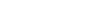 ЗАЯВЛЕНИЕ о постановке на учет (в очередь) для поступления ребенка в государственную образовательную организацию, реализующую основную общеобразовательную программу дошкольного образования (далее - ГОО) 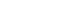 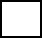 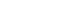 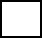 	Уточнение сведений 	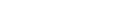 Куда: _______________________ Наименование организации/органа власти Кому: ______________________  Ф И О. должностного лица Сведения о ребенке: Фамилия: ___________________________________________________  1.2. Имя: _______________________________________________________  Отчество (при наличии): ______________________________________  Дата рождения: ______________________________________________  Сведения о свидетельстве о рождении или ином документе, удостоверяющем личность ребенка: Наименование документа: ___________________________________  1.5.2. Серия: ______________________ Номер: _______________________  1.5.3. Место регистрации документа: _____________________________________________  Сведения об адресе места жительства/пребывания ребенка: наименование и реквизиты документа, подтверждающего указанные сведения Сведения о выборе языка образования, родного языка из числа языков народов Российской Федерации, в том числе русского языка как родного языка ___________________________________ Сведения о заявителе: Фамилия: __________________________________________________  Имя: _______________________________________________________  2.3. Отчество (при наличии): ______________________________________  2.4. Сведения об основном документе, удостоверяющем личность заявителя: Тип документа: ____________________________________________  Серия: ______________________ Номер: _______________________  Кем и где выдан: ___________________________________________  Дата выдачи:Статус заявителя: родитель: ______________________________________________ Отец/Мать уполномоченный представитель несовершеннолетнего: Опекун/Законный представитель/Лицо, действующее от имени законного представителя Документ, подтверждающий родство заявителя (или законность представления прав ребенка): Способ информирования заявителя (указать не менее двух): Почта (с указанием индекса): _______________________ Телефонный звонок (номер телефона): ____________ Электронная почта (E-mail): _____________________ 3.4. Служба текстовых сообщений (sms) (номер телефона): 3.5. Я проинформирован (на) о том, что ГОО не несет ответственности за неполучение извещений заявителем в случае не предоставления заявителем сведений об изменении адреса (почтового, электронного), номера телефона заявителя, за действия третьей стороны, не зависящие от ГОО. Право на вне/первоочередное предоставление места для ребенка в ГОО (льгота, подтверждается документом) внеочередное ________________________________________________  основание для предоставления, наименование и реквизиты подтверждающих документов 4.2 первоочередное ________________________________________________  основание для предоставления, наименование и реквизиты подтверждающих документов Я согласен (на), что в случае не подтверждения наличия льготы ребенок будет возвращен в очередь как не имеющий льготы. Предпочтения Заявителя Предпочитаемые детские сады (указать не более 5): ГОО № 1: __________________________________________________________  ГОО № 2: _______________________________________________________  ГОО № 3: _______________________________________________________  ГОО № 4: __________________________________________________________  ГОО № 5: _______________________________________________________  Предлагать места в ближайших ГОО: ДА  ---------------  НЕТ Предпочитаемая дата предоставления места для ребенка в ГОО: 1 сентября 20 ___ г. В случае отсутствия постоянного места, прошу предоставить временное место: ДА НЕТ Вид группы для детей с ограниченными возможностями здоровья: Наименование группы, основание для предоставления, наименование и реквизиты подтверждающих документов Режим пребывания: _____________________________________________  Полный день/ Кратковременное пребывание/ Круглосуточное пребывание Программа: ________________________________________________  Наименование Иные сведения и документы: __________________________________  	 С Уставом ГОО, лицензией на осуществление образовательной деятельности, с образовательными программами и другими документами, регламентирующими организацию и осуществление образовательной деятельности, права и обязанности воспитанников ознакомлен (на). Дата и время подачи заявления: ___________________________________  Подпись заявителя: 	/ 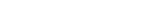 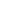 Ф.И.О.заявителя 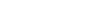 Приложение 2 НАПРАВЛЕНИЕ для зачисления ребенка в государственную образовательную организацию, реализующую основную общеобразовательную программу дошкольного образования Ребенок: _________________________________  Ф.И.О. ребенка Дата рождения: ___________________________  Свидетельство о рождении: серия _________ , № № обращения в АСУ РСО: ________  _______________  Результат автоматизированного распределения мест __  Дата Предоставлено постоянное место в: Наименование ГОО Режим пребывания в группе: _______________________________________  Направленность группы: ___________________________________________  Возрастная группа: _______________________________________________  Наличие права на вне-/первоочередное предоставление места в детский сад: Я, _____________________________________________  (фамилия, имя, отчество, родственные отношения) Согласен с предложенным местом: Отказываюсь от предоставленного места, проинформирован о том, что повторно данный детский сад предлагаться не будет до моего обращения: Дата ________________  Ф.И.О. заявителя 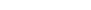 Подпись родителя: ______________________ / ________ Приложение 3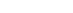 ГБОУ СОШ №2 «ОЦ» с. Большая Глушицарегистрационный номер 63-12-000-206 (приказ УФС по надзору в сфере связи информационных технологий и массовых коммуникацийпо Самарской области от 12.10.2012 года № 867 СОГЛАСИЕ на обработку персональных данных Я,____________________________________________________________________________________________________  (ФИО заявителя) паспорт ______________ выдан    _________________________________________________________________________ 	       (серия, номер) 	(когда и кем выдан) адрес регистрации:_______________________________________________________________________________________ даю свое согласие на обработку в _________________________________________________________________________  _____________________________________________________________________ (наименование ГОО) моих персональных данных, относящихся исключительно к перечисленным ниже категориям персональных данных: фамилия, имя, отчество; пол; дата рождения; тип документа, удостоверяющего личность; данные документа, удостоверяющего личность; гражданство, тип документа и данные документа, подтверждающий родство заявителя (или законность представления прав ребенка), данные о месте регистрации, данные о месте пребывания, номер мобильного (сотового) телефона, адрес электронной почты (e-mail), тип документа и данные документа, подтверждающие право на вне/первоочередное предоставление места в образовательном учреждении (организации), реализующим основные общеобразовательные программы ________________________________________________________________________________________________________                   (иные данные) персональных данных моего ребенка ______________________________________________________________________                                (ФИО) относящихся исключительно к перечисленным ниже категориям персональных данных: фамилия, имя, отчество; пол; дата рождения; тип документа, удостоверяющего личность ребенка; данные документа, удостоверяющего личность ребенка; гражданство ребенка, тип документа, данные о месте регистрации ребенка (индекс, наименование муниципального образования/городского округа, района, улицы, номер дома, квартиры), данные о месте пребывания ребенка (индекс, наименование муниципального образования/городского округа, района, улицы, номер дома, квартиры), тип и реквизиты документа, подтверждающего наличие ограничений по здоровью, ________________________________________________________________________________________________________  	                                 (иные данные) Я даю согласие на использование моих персональных данных и персональных данных моего ребенка исключительно в целях передачи данных в информационную систему министерства образования и науки Самарской области «Автоматизированная система управления региональной системой образования», обеспечивающую прием заявлений, постановку на учет и распределение детей в образовательные организации Самарской области, а также хранение данных на электронных носителях. Настоящее согласие предоставляется мной на осуществление действий в отношении моих персональных данных и персональных данных моего ребенка, которые необходимы для достижения указанных выше целей, включая (без ограничения) сбор, систематизацию, накопление, хранение, уточнение (обновление, изменение), использование, передачу третьим лицам для осуществления действий по обмену информацией (органу исполнительной власти, осуществляющему полномочия в сфере образования в Самарской области, в Российской Федерации), обезличивание, блокирование персональных данных, а также осуществление любых иных действий, предусмотренных действующим законодательством РФ.                                                                                         Я проинформирован (на), что ___________________________________________________________________                                                                                                                      (наименование ГОО) гарантирует обработку моих персональных данных и персональных данных моего ребенка в соответствии с действующим законодательством РФ как неавтоматизированным, так и автоматизированным способами.  Данное согласие действует до достижения целей обработки персональных данных или в течение срока хранения информации.  Данное согласие может быть отозвано в любой момент по моему письменному заявлению.  Я подтверждаю, что, давая такое согласие, я действую по собственной воле и в своих интересах.  "____" ___________ 20___ г. ______________ /____________________/                                                                Подпись Расшифровка подписи  Приложение 4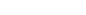 Журнал регистрации заявлений на постановку на учет в государственную образовательную организацию, реализующую основную общеобразовательную программу дошкольного образования Приложение 5ЗАЯВЛЕНИЕ о зачислении в государственное образовательное учреждение, реализующее основную общеобразовательную программу дошкольного образования Регистрационный номер № _______  Дата __________________________  Куда: Наименование ГБОУ Кому: ______________  Ф.И.О. директора ЗАЯВЛЕНИЕ Прошу зачислить моего ребенка (сына, дочь) в __________________________________ группу Сведения о ребенке: Фамилия: _____________________________________________________________________  Имя: __________________________________________________________________________  1.3. Отчество (при наличии): _________________________________________________________  Дата и место рождения: _________________________________________________________  Сведения о свидетельстве о рождении или ином документе, удостоверяющем личность ребенка: Наименование документа: ________________________________________________  Серия: _________________________ Номер: _________________________________  Сведения об адресе регистрации по месту жительства/пребывания ребенка: ________  наименование и реквизиты документа, подтверждающего указанные сведения Сведения о выборе языка образования, родного языка из числа языков народов Российской Федерации, в том числе русского языка как родного ________________________________  Сведения о родителях (законных представителях): Фамилия: ___________________________________________________________________  Имя: _________________________________________________________________________  Отчество (при наличии): ______________________________________________________  Сведения об основном документе, удостоверяющем личность родителя (законного представителя): Тип документа: ____________________________________________________________  Серия:_________________________Номер: ________________________  Кем и где выдан: __________________________________________________  Дата выдачи: ____________________________________________________  2.4.5 Адрес места жительства: 2.4.6. Контактные телефоны родителей (законных представителей): О принятом решении прошу уведомить меня (указывается способ уведомления, помечается только два значения): по почте, по  электронной почте  ___________________________ , при личном обращении  2.5. Статус заявителя: Родитель: _________________________________________________________________  Отец/Мать Уполномоченный представитель несовершеннолетнего: _______________________________________________________________  Опекун/Законный представитель/Лицо, действующее от имени законного представителя Документ, подтверждающий родство заявителя (или законность представления прав ребенка): __________________________________________________________________________  2.6. Документ, подтверждающий право заявителя на пребывание в Российской Федерации _______________________________________________________________________  (предъявляют родители (законные представители) детей, являющихся иностранными гражданами или лицами без гражданства) Способ информирования заявителя (указать не менее двух):                                                                                  3.1.Почта  (с  	указанием  	индекса)______________________________________________ 	___________________________________________________________________________________     3.2.Телефонный звонок (номер телефона): ____________________________________________  3.Электронная почта (E-mail): _____________________________________________________       3.4.Я проинформирован(на) о том,_____________________________________________ не несет ответственности за неполучение извещений заявителем в случае не предоставления заявителем сведений об изменении адреса (почтового, электронного), номера телефона заявителя, за действия третьей стороны, не зависящие от____________________________________________________ . Право на вне/первоочередное предоставление места для ребенка в   (льгота, подтверждается документом) Внеочередное _______________________________________________________________  основание для предоставления, наименование и реквизиты подтверждающих документов Первоочередное _______________________________________________________________  основание для предоставления, наименование и реквизиты подтверждающих документов Я согласен(на), что в случае не подтверждения наличия льготы ребенок будет рассматриваться при зачислении как не имеющий льготы. Иные сведения и документы: ____________________________________________________  С Уставом ________________________ , лицензией на осуществление образовательной деятельности, свидетельством о государственной аккредитации, с образовательными программами и другими документами, регламентирующими организацию и осуществление образовательной деятельности, права и обязанности воспитанников ознакомлен (на). Дата  и время подачи заявления____________________ Подпись заявителя:_______________________________ Приложение 6 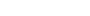 Журнал регистрации заявлений родителей (законных представителей) о зачислении ребенка в государственную образовательную организацию, реализующую основную общеобразовательную программу дошкольного образования                                                                                                                          Приложение 7 Приложение 8 Расписка в получении документов для приема ребенка в дошкольное образовательное учреждение В СП «Детский сад  «Одуванчик» ГБОУ СОШ №2 «ОЦ» с. Большая Глушица приняты документы для приема ребенка ___________________________________________________________________________   ________________________________________________________________________________________                                                                 (Ф.И.О ребенка) в дошкольное образовательное учреждение от     _____________________________________________________________________________________  	 	 	 	                   (Ф.И.О родителя)  (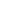 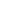 . проживающего по адресу__________________________________, телефон_____________________ Регистрационный № заявления _________ от________________________ Категория заявителя проживающий / не проживающий на закрепленной территории (нужное подчеркнуть) Дата выдачи  ____________  	Документы сдал:__________________  	Документы принял:__________________ 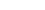 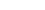 ПРИНЯТО: Педагогическим советом (протокол от 28.03.2019 № 3       УТВЕРЖДЕНО:  Приказом директора          ГБОУ СОШ № 2 «ОЦ»          с.Большая Глушица от  01.04.2019  № 37-од ПОЛОЖЕНИЕ № п/п Дата и время подачи заявления Ф И О. ребенка Дата рождения ребенка Адрес регистрации ребенка, тел. контакта с заявителем Ф.И.О. заявителя Категория льготы Регистрационный № выписки Роспись родителей (законных представителей) ребенка о получении выписки 1 2 3 4 5 6 7 8 9 № п/п Фамилия, имя, отчество ребенка Дата рождения Адрес регистрации ребенка, тел. контакта с заявителем Ф.И.О. заявителя Предоставлен ные документы Дата регистрации Подпись родителя (законного представителя) 1 2 3 4 5 6 7 8 № п/п Наименование документа Оригинал /копия Количество 1 Заявление о приеме ребенка оригинал 2 Паспорта родителей (законных представителей) копия 3 Свидетельство о рождении ребенка копия 4 Медицинское заключение о состоянии здоровья ребенка оригинал 5. Свидетельство о регистрации по месту жительства копия 6. Согласие на обработку персональных данных ребенка и родителей (законных представителей) оригинал 7. Документы подтверждающие право на льготы по снижению или отмене родительской платы за присмотр и уход за детьми копия Итого 